02.07.2018	Nr. 01-08/2880Valsts kancelejaiPar Ministru kabineta sēdes protokollēmuma projektuSaskaņā ar Ministru kabineta 2009.gada 7.aprīļa noteikumu Nr.300 „Ministru kabineta kārtības rullis” 164.4.apakšpunktu, iesniedzu izskatīšanai Ministru kabineta sēdē protokollēmuma projektu “Par Ministru kabineta 2017.gada 29.augusta sēdes protokollēmuma Nr.42, 25.§ “Noteikumu projekts “Noteikumi par tiesai sniedzamās informācijas saturu un apjomu par personu, kurai kriminālprocesā noteikts medicīniska rakstura piespiedu līdzeklis, no kura persona izvairās vai nepilda tā nosacījumus”” 2.punktā dotā uzdevuma izpildi”.Pielikumā: 1. Ministru kabineta sēdes protokollēmuma projekts uz 1 lpp. (datne: VMprot_140618_mrpl);2. Tieslietu ministrijas 2018.gada 22.jūnija atzinums Nr. 1-9.1/763 uz 1 lpp. (datne: TMAtz_210618_VM).Veselības ministre	       	        		    (paraksts*)                       		      A.ČakšaOzoliņa 67876087Ruta.Ozolina@vm.gov.lv	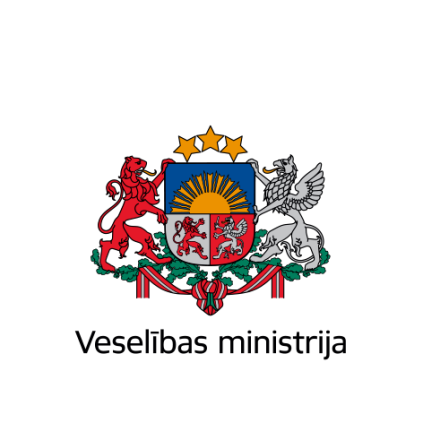 Brīvības iela 72, Rīga, LV-1011, tālr. 67876000, fakss 67876002, e-pasts vm@vm.gov.lv, www.vm.gov.lvBrīvības iela 72, Rīga, LV-1011, tālr. 67876000, fakss 67876002, e-pasts vm@vm.gov.lv, www.vm.gov.lvBrīvības iela 72, Rīga, LV-1011, tālr. 67876000, fakss 67876002, e-pasts vm@vm.gov.lv, www.vm.gov.lvRīgāRīgāRīgāIesniegšanas pamatojumsAr Ministru kabineta 2017.gada 29.augusta sēdes protokollēmuma Nr.42, 25.§ “Noteikumu projekts “Noteikumi par tiesai sniedzamās informācijas saturu un apjomu par personu, kurai kriminālprocesā noteikts medicīniska rakstura piespiedu līdzeklis, no kura persona izvairās vai nepilda tā nosacījumus”” (turpmāk – Protokollēmums) 2.punktu Veselības ministrijai tika uzdots sadarbībā ar Tieslietu ministriju izvērtēt normatīvo regulējumu par medicīniska rakstura piespiedu līdzekļa (turpmāk – MRPL)  izpildi, sagatavot nepieciešamo normatīvo aktu grozījumus un veselības ministram līdz 2018.gada 1.jūlijam noteiktā kārtībā iesniegt tos izskatīšanai Ministru kabineta sēdē.Lai nodrošinātu minētā uzdevuma izpildi, Veselības ministrija ar 2018.gada 10.aprīļa rīkojumu Nr.61 izveidoja darba grupu, lai sadarbībā ar Tieslietu ministriju, tiesnešiem, Valsts policiju, Ģenerālprokuratūru, cilvēktiesību un psihiatrijas nozares speciālistiem izvērtētu normatīvo regulējumu par MRPL izpildi un sagatavotu nepieciešamos normatīvo aktu grozījumus. Analizējot praksē konstatētās problēmas saistībā ar MRPL izpildes nodrošināšanu, kā arī risinot jautājumu par nepieciešamajiem grozījumiem normatīvajos aktos, darba grupas locekļi secināja, ka konkrētais jautājums būtu risināms kompleksi, ņemot vērā personas, kam noteikts MRPL specifisko tiesisko statusu. Līdz ar to, lai sagatavotu nepieciešamos normatīvo aktu grozījumus MRPL izpildes uzlabošanai, nepieciešams turpināt darbu pie dažādu MRPL izpildes organizācijas aspektu analīzes, tai skaitā risinot jautājumu par informācijas pieejamību un apriti par personu, iestāžu un institūciju pienākumiem un kompetencēm MRPL izpildes procesā, kā arī personas, kam noteikts medicīniska rakstura piespiedu līdzeklis, pienākumiem un tiesībām.Ievērojot iepriekš minēto, Veselības ministrija lūdz pagarināt Ministru kabineta 2017.gada 29.augusta sēdes protokollēmuma Nr.42, 25.§ 2.punktā dotā uzdevuma izpildes termiņu līdz 2018.gada 31.decembrim.Valsts sekretāru sanāksmes datums un numursSaskaņā ar Ministru kabineta 2009.gada 7.aprīļa noteikumu Nr.300 „Ministru kabineta kārtības rullis” 73.1.apakšpunktu Valsts sekretāru sanāksmē nav nepieciešams izsludināt Ministru kabineta sēdes protokollēmuma projektu par Ministru kabineta sēdes protokollēmumā ministrijai dotā uzdevuma izpildi.Informācija par saskaņojumiemSaskaņā ar Ministru kabineta 2009.gada 7.aprīļa noteikumu Nr.300 „Ministru kabineta kārtības rullis” 111.7.punktu Ministru kabineta sēdes protokollēmuma projekts saskaņots ar Tieslietu ministriju.Informācija par saskaņojumu ar Eiropas Savienības institūcijāmNav Politikas jomaVeselības politikaAtbildīgā amatpersonaVeselības aprūpes departamenta vecākā eksperte Rūta OzoliņaUzaicināmās personasNavProjekta ierobežotas lietošanas statussNavCita informācijaNav